November 17, 2017Docket No. P-2017-2619834Utility Code: 111100JESSICA R. ROGERS, ESQUIRE						     POST & SCHELL, P.C.17 NORTH SECOND STREET12TH FLOORHARRISBURG, PA 17101-1601RE: Petition of UGI Utilities Inc. – Electric Division (UGI-ED) for Approval of its Long-Term Infrastructure Improvement Plan (LTIIP) – Docket No. P-2017-2619834Dear Ms. Rogers:	UGI-ED filed a filed a Petition seeking approval of its LTIIP on August 16, 2017.  To assist the Commission in conducting the review of UGI-ED’s LTIIP, please respond with the information requested in Attachment 1. In addition to the hard-copy filing directions, below, please also email the information, including the requested tables in Excel format, to dawashko@pa.gov.  	Please forward the information to the Secretary of the Commission at the address listed below within ten (10) days of the date of this letter.  Make sure to reference the Docket Number listed above when filing your response.  Please note that some responses may be e-filed to your case, http://www.puc.pa.gov/efiling/default.aspx.   A list of document types allowed to be e-filed can be found at http://www.puc.pa.gov/efiling/DocTypes.aspx.  Rosemary Chiavetta, SecretaryPennsylvania Public Utility Commission400 North StreetHarrisburg, PA 17120Your answers should be verified per 52 Pa Code § 1.36.  Accordingly, you must provide the following statement with your responses:I, ________________, hereby state that the facts above set forth are true and correct to the best of my knowledge, information and belief, and that I expect to be able to prove the same at a hearing held in this matter.  I understand that the statements herein are made subject to the penalties of 18 Pa. C.S. § 4904 (relating to unsworn falsification to authorities).	The blank should be filled in with the name of the appropriate company representative, and the signature of that representative should follow the statement.	If you have any questions on this matter, please contact David Washko, Bureau of Technical Utility Services, at dawashko@pa.gov, or (717) 425-7401.  							Sincerely,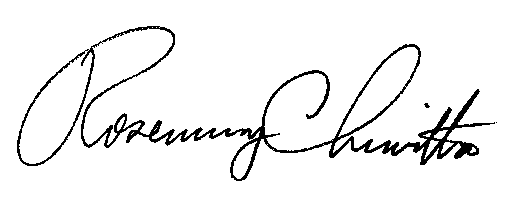 							Rosemary Chiavetta  							Secretary  Enclosure – Attachment 1cc:  David Washko, TUSDocket No.  P-2017-2619834UGI Utilities Inc. – Electric DivisionAttachment 1Data Request TUS-1Reference the UGI-ED LTIIP, Appendix A, pages 10 and 11Describe in detail the process that will be employed when selecting LTIIP projects to be competitively bid.  Describe in detail how bids are solicited for those selected projects.  Provide a sample of an RFP.  Provide a summary and copy of the procedure(s) controlling the bidding process. Describe the contractor pre-qualification process and established safety standards.  Explain in detail how contractors are evaluated to determine on-going acceptable performance. Provide an example of a formalized Contractor review and approval scorecard with scoring methods and acceptance criteria.Describe in detail the competitive procurement of materials, including the process involved in negotiating with suppliers.  For example, are material supply contracts competitively bid, or are supplies for each type of material negotiated with individual and/or multiple suppliers?Reference the UGI-ED LTIIP, Appendix A, page 9, Table 1Clarify what is meant by fiscal year vs calendar year in Table 1.  Calendar years are preferred for LTIIPs.Reference the UGI-ED LTIIP, Appendix A, page 17, Table on ScopeProvide a similar table in Excel format that details the amount of actual materials that are planned to be replaced for each year of the LTIIP, and the average for the baseline period (2012-2015).Reference the UGI-ED LTIIP, Appendix A, page 21, Table on ScopeProvide a similar table in Excel format that details the amount of actual materials that are planned to be replaced for each year of the LTIIP, and the average for the baseline period (2012-2015).Reference the UGI-ED LTIIP, Appendix A, pages 22 & 23, and the Petition, page 6, paragraph 17These project categories appear to address issues that would be covered under UGI-ED’s distribution Operation and Maintenance (O&M), and Capital Expenditures.  These expenditures may also not be an acceleration of planned repairs, but rather replacement of defective and degraded equipment that may be part of the normal O&M budget.  Explain in detail how the expenditures in the project categories on pages 22 and 23 relate to UGI-ED’s budgeted distribution O&M and Capital expenditures and how the LTIIP expenditures in these categories are an acceleration of planned repairs and replacement.Explain in detail how UGI-ED will ensure the expenditures under these LTIIP project categories will be tracked to ensure no double counting occurs of expenditures that should be associated with normal O&M and Capital budgets.Reference the UGI-ED LTIIP, Appendix A, page 28 of the LTIIP, Table on Scope Provide an update to the Table in Excel format that details the amount of actual materials that are planned to be replaced for each year of the LTIIP, and the average for the baseline period (2012-2015).Reference the UGI-ED LTIIP, Appendix A, page 29, Table on Scope Provide an update to the Table in Excel format that details the amount of actual materials that are planned to be replaced for each year of the LTIIP, and the average for the baseline period (2012-2015).Reference the UGI-ED LTIIP, Appendix A, page 13, TableProvide an update to the Table in Excel format and add a row to provide total normal baseline spending, excluding LTIIP expenditures, for years 2018 through 2022.Provide a similar table in Excel format that details the planned materials and/or projects for each LTIIP project category for each year of the LTIIP, and the average for the baseline period (2012-2015).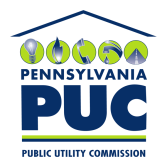 COMMONWEALTH OF PENNSYLVANIAPENNSYLVANIA PUBLIC UTILITY COMMISSION400 NORTH STREET, HARRISBURG, PA 17120IN REPLY PLEASE REFER TO OUR FILE